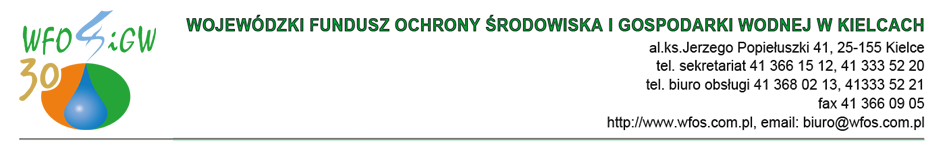 Protokół odbioru końcowegoData odbioru:Informacje dotyczące Inwestora:Imię i nazwisko właściciela/współwłaściciela* budynku: Adres inwestycji:Informacje dotyczące Wykonawcy:Nazwa firmy :Adres:Koszt wykonanych prac podlegających odbiorowi: Zakres wykonanych prac podlegających odbiorowi:OŚWIADCZENIA:Zastosowane urządzenia budowlane i wyroby budowlane są dopuszczone do stosowania na rynku polskim.Dokonano uruchomienia zainstalowanego zbiornika / urządzenia / instalacji*.Przeprowadzono próbę szczelności zbiorników szczelnych, a w przypadkach pozostałych, przeprowadzono próbę poprawnego działania zbiornika nieszczelnego/urządzenia/instalacji*.Przeszkolono Inwestora w zakresie konserwacji i obsługi zbiornika / urządzenia / instalacji*.Przekazano Inwestorowi dokumentację eksploatacyjną/techniczno-rozruchową, dokumenty  
gwarancyjne zamontowanych urządzeń budowlanych/wyrobów budowlanych*.* niepotrzebne skreślić lub usunąćZakup, dostawa, montaż, budowa, uruchomienie:Opis wykonanych /zamontowanych elementówJednostka miaryŁączna pojemność / długość / szt. / kompletyInstalacja do zbierania wód opadowych lub roztopowych z powierzchni nieprzepuszczalnych nieruchomości, tj. z dachów, chodników, podjazdów (np. łapacze, wpusty, osadniki rynnowe, odwodnienie liniowe, przewody odprowadzające wody opadowe bez rynien i rur spustowych)kompletInstalacja do magazynowania wód opadowych w zbiornikachInstalacja do magazynowania wód opadowych w zbiornikachInstalacja do magazynowania wód opadowych w zbiornikachInstalacja do magazynowania wód opadowych w zbiornikach- szczelne zbiorniki retencyjne naziemneszt.- szczelne zbiorniki retencyjne naziemnem3- szczelne zbiorniki retencyjne podziemneszt.- szczelne zbiorniki retencyjne podziemnem3Instalacja do retencjonowania wód opadowych, w tym roztopowych w gruncie (np. rozszczelnienie powierzchni nieprzepuszczalnych, studnie chłonne, drenaż, skrzynki rozsączające, zbiorniki otwarte, w tym „oczko wodne”)kompletInstalacja do retencjonowania wód opadowych, w tym roztopowych na dachach – „zielone dachy” (warstwa drenażowa) bez kosztów nasadzeńkompletInstalacja do wykorzystywania retencjonowanych wód opadowych lub roztopowych (np. pompy, filtry, przewody, zraszacze, sterowniki, centrale dystrybucji wody, inne instalacje umożliwiające zagospodarowanie wody z istniejącego/nowobudowanego w ramach inwestycji zbiornika)kompletZakup oraz zainstalowanie komponentów i adaptacji istniejących instalacji, które będą trwałą częścią systemu umożliwiającego zatrzymanie i/lub wykorzystanie wody opadowej lub roztopowej na terenie nieruchomościkompletInwestorWykonawca